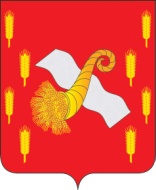 РОССИЙСКАЯ ФЕДЕРАЦИЯОРЛОВСКАЯ ОБЛАСТЬАдминистрация Новодеревеньковского районаПОСТАНОВЛЕНИЕот 18 апреля  2017 г.                                                                                   № 93Об утверждении порядкасоздания координационных илисовещательных органов вобласти развития малого исреднего предпринимательствана территории Новодеревеньковского района	В соответствии с Федеральным законом от 24 июля 2007 г. № 209-ФЗ «О развитии малого и среднего предпринимательства в Российской Федерации», Федеральным законом от 06.10.2003 г. № 131-ФЗ «Об общих принципах организации местного самоуправления в Российской Федерации», ПОСТАНАВЛЯЮ:Утвердить порядок создания координационных или совещательных органов в области развития малого и среднего предпринимательства на территории Новодеревеньковского района согласно приложению.Контроль за выполнением настоящего постановления возложить на заместителя главы администрации по экономике и координации социальных программ Васютина Е.В.Глава района                                                                             С. Н. МедведевПриложениек постановлению администрацииНоводеревеньковского района                                                                                  От 18.04.2017 г. № 93  Порядоксоздания координационных или совещательных органовв области развития малого и среднегопредпринимательства на территории Новодеревеньковского районаОбщее положениеКоординационные или совещательные органы в области развития малого и среднего предпринимательства (далее – координационные органы) создаются в целях обеспечения согласованных действий по созданию условий для развития малого и среднего предпринимательства на территории Новодеревеньковского района.Координационные органы могут быть созданы по инициативе органов местного самоуправления или некоммерческих организаций, выражающих интересы субъектов малого и среднего предпринимательства при решении определенного круга задач или для проведения конкретных мероприятий.Совещательные органы именуются советами и образуются для предварительного рассмотрения вопросов и подготовки по ним предложений, носящих рекомендательный характер.Создаваемый совет или комиссия может одновременно являться и координационным, и совещательным органом.В случае обращения некоммерческих организаций, выражающих интересы субъектов малого и среднего предпринимательства о создании координационного органа, органы местного самоуправления в течение месяца уведомляют такие некоммерческого организации о принятом решении.Для образования координационных органов, администрация Новодеревеньковского района разрабатывает проект Положения, в котором указываются:   - наименование органа и цель его создания;   - определяется должность председателя, заместителя председателя, ответственного секретаря;   - устанавливается персональный состав координационных органов;   - указываются полномочия председателя и ответственного секретаря координационных органов; - при необходимости включаются другие положения, обеспечивающие достижение цели создания координационных органов; - положение утверждается постановлением администрации Новодеревеньковского района- постановление о создании координационных органов подлежит официальному опубликованию в средствах массовой информации.	В своей деятельности координационные органы руководствуются Конституцией Российской Федерации, федеральными законами, указами и распоряжениями Президента Российской Федерации, постановлениями и распоряжениями Правительства Российской Федерации, законами Орловской области, другими нормативно правовыми документами, а также настоящим Порядком.Основные цели координационныхи совещательных органовКоординационные и совещательные органы создаются в целях:повышения роли субъектов малого и среднего предпринимательства в социально-экономическом развитии Новодеревеньковского района;осуществление координации деятельности органов местного самоуправления с органами государственной власти и субъектами предпринимательства, общественными объединениями и организациями, образующими инфраструктуру поддержки малого и среднего предпринимательства;привлечения субъектов малого и среднего предпринимательства к выработке и реализации муниципальной политики в области развития малого и среднего предпринимательства;исследования и обобщения проблем субъектов малого и среднего предпринимательства;привлечения общественных организаций, объединений предпринимателей, представителей средств массовой информации к обсуждению права граждан на предпринимательскую деятельность, и выработки по данным вопросам рекомендаций;выдвижения и поддержки инициатив, направленных на реализацию муниципальной политики в области развития малого и среднего предпринимательства;проведение общественной экспертизы проектов муниципальных правовых актов, регулирующих развитие малого и среднего предпринимательства;в иных целях, определяемых администрацией Новодеревеньковского района.Состав координационных и совещательных органовВ состав координационных или совещательных органов могут входить представители органов местного самоуправления, представители некоммерческих организаций, выражающих интересы субъектов малого и среднего предпринимательства, представители малого и среднего бизнеса, их союзов, других лиц.Персональный состав и полномочия координационного или совещательного органа утверждается постановлением администрации Новодеревеньковского района. Представителем координационного или совещательного органа является заместитель главы администрации по экономике и координации социальных программ Новодеревеньковского района, при котором создается координационный или совещательный орган.Обеспечение деятельностикоординационных и совещательных органовКоординационный или совещательный орган является правомочным, если на его заседании присутствует пятьдесят процентов его членов. Решение по рассматриваемому вопросу принимается простым большинством голосов присутствующих на заседании членов координационного или совещательного органа.Организационно-техническое обеспечение деятельности координационного или совещательного органа осуществляется администрацией Новодеревеньковского района, при которой создан соответствующий координационный или совещательный орган.Регламент работы координационного или совещательного органа утверждается на его заседании.